О внесении изменений в  муниципальную программу Порецкого сельского поселения Порецкого района Чувашской Республики «Управление общественными финансами и муниципальным долгом Порецкого сельского поселения Порецкого района Чувашской Республики», утвержденную постановлением администрации Порецкого сельского поселения Порецкого района от  11.01.2019 № 3         Администрация Порецкого сельского поселения Порецкого района п о с т а н о в л я е т :Внести в муниципальную программу Порецкого сельского поселения Порецкого района Чувашской Республики «Управление общественными финансами и муниципальным долгом (далее - программа), утвержденную постановлением администрации Порецкого сельского поселения Порецкого района 11.01.2019 № 3, следующие изменения:В Паспорте программы позицию «Объемы бюджетных ассигнований Муниципальной программы» изложить в следующей редакции:Раздел 3 программы, изложить в следующей редакции:«Раздел III. Обоснование объема финансовых ресурсов, необходимых для реализации Муниципальной программы (с расшифровкой по источникам финансирования, по этапам и годам реализации Муниципальной программы)Расходы на реализацию Муниципальной программы предусматриваются за счет средств федерального бюджета и  бюджета Порецкого сельского поселения Порецкого района Чувашской Республики.При реализации Муниципальной программы в рамках управления муниципальным долгом Порецкого сельского поселения Порецкого района Чувашской Республики будут использоваться различные рыночные механизмы, связанные с привлечением заемных средств для покрытия дефицита бюджета Порецкого сельского поселения Порецкого района Чувашской Республики.Общий объем финансирования Муниципальной программы в 2019–
2035 годах составляет 6 456,2 тыс. рублей, в том числе за счет средств:федерального бюджета – 3646,7 тыс.рублей;республиканского бюджета Чувашской Республики – 0,0 тыс. рублей;бюджета Порецкого сельского поселения Порецкого района Чувашской Республики – 2809,5 тыс. рублей.Прогнозируемый объем финансирования Муниципальной программы на 1 этапе составит 4 058,2 тыс. рублей, в том числе:в 2019 году – 2 263,8 тыс. рублей;в 2020 году – 262,3 тыс. рублей;в 2021 году – 430,9 тыс. рублей;в 2022 году – 275,0 тыс. рублей;в 2023 году – 265,1 тыс. рублей;в 2024 году – 321,3 тыс. рублей;в 2025 году – 239,8 тыс. рублей;из них средства:федерального бюджета Чувашской Республики  – 1 748,7 тыс. рублей, в том числе:в 2019 году – 204,3 тыс. рублей;в 2020 году – 262,3 тыс. рублей;в 2021 году – 380,9 тыс. рублей;в 2022 году – 225,0 тыс. рублей;в 2023 году – 215,1 тыс. рублей;в 2024 году – 271,3 тыс. рублей;в 2025 году – 189,8 тыс. рублей;республиканского бюджета Чувашской Республики  – 0,0 тыс. рублей, в том числе:в 2019 году – 0,0 тыс. рублей;в 2020 году –   0,0 тыс. рублей;в 2021 году –   0,0 тыс. рублей;в 2022 году –   0,0 тыс. рублей;в 2023 году –   0,0 тыс. рублей;в 2024 году –   0,0 тыс. рублей;в 2025 году –   0,0 тыс. рублей;бюджета Порецкого сельского поселения Порецкого района Чувашской Республики – 2 309,5 тыс. рублей, в том числе:в 2019 году – 2 059,5 тыс. рублей;в 2020 году – 0,0 тыс. рублей;в 2021 году – 50,0 тыс. рублей;в 2022 году – 50,0 тыс. рублей;в 2023 году – 50,0 тыс. рублей;в 2024 году – 50,0 тыс. рублей;в 2025 году – 50,0 тыс. рублей.На 2 этапе, в 2026–2030 годах, объем финансирования Муниципальной программы составит 1199,0 тыс. рублей, из них средства:федерального бюджета – 949,0 тыс. рублей;республиканского бюджета Чувашской Республики  – 0,0 тыс. рублей;бюджета Порецкого сельского поселения Порецкого района Чувашской Республики – 250,0 тыс. рублей.На 3 этапе, в 2031–2035 годах, объем финансирования Муниципальной программы составит 1199,0 тыс. рублей, из них средства:федерального бюджета – 949,0 тыс. рублей;республиканского бюджета Чувашской Республики  – 0,0 тыс. рублей;бюджета Порецкого сельского поселения Порецкого района Чувашской Республики – 250,0 тыс. рублей.Объемы финансирования Муниципальной программы подлежат ежегодному уточнению исходя из возможностей бюджета Порецкого сельского поселения Порецкого района Чувашской Республики."Ресурсное обеспечение и прогнозная (справочная) оценка расходов за счет всех источников финансирования реализации Муниципальной программы приведены в приложении № 2 к Муниципальной программе.Приложение № 2 к программе изложить в редакции согласно приложению № 1 к настоящему постановлению.В Паспорте подпрограммы позицию «Объемы бюджетных ассигнований подпрограммы» изложить в следующей редакции:Раздел 4 подпрограммы, изложить в следующей редакции:«Раздел IV. Обоснование объема финансовых ресурсов, необходимых для реализации  подпрограммы (с расшифровкой по источникам финансирования, по этапам и годам реализации подпрограммы)Расходы на реализацию подпрограммы предусматриваются за счет средств федерального бюджета и  бюджета Порецкого сельского поселения Порецкого района Чувашской Республики.Общий объем финансирования подпрограммы в 2019–2035 годах составляет 6 456,2 тыс. рублей, в том числе за счет средств:федерального бюджета – 3 646,7  тыс.рублей;республиканского бюджета Чувашской Республики – 0,0 тыс. рублей;бюджета Порецкого сельского поселения Порецкого района Чувашской Республики – 2 809,5 тыс. рублей.Прогнозируемый объем финансирования подпрограммы на 1 этапе составит  4 058,2 тыс. рублей, в том числе:в 2019 году – 2263,8 тыс. рублей;в 2020 году – 262,3 тыс. рублей;в 2021 году – 430,9 тыс. рублей;в 2022 году – 275,0 тыс. рублей;в 2023 году – 265,1 тыс. рублей;в 2024 году – 321,3 тыс. рублей;в 2025 году – 239,8 тыс. рублей;из них средства:федерального бюджета Чувашской Республики  – 1748,7 тыс. рублей, в том числе:в 2019 году – 204,3 тыс. рублей;в 2020 году – 262,3 тыс. рублей;в 2021 году – 380,9 тыс. рублей;в 2022 году – 225,0 тыс. рублей;в 2023 году – 215,1 тыс. рублей;в 2024 году – 271,3 тыс. рублей;в 2025 году – 189,8 тыс. рублей;республиканского бюджета Чувашской Республики  – 0,0 тыс. рублей, в том числе:в 2019 году – 0,0 тыс. рублей;в 2020 году –   0,0 тыс. рублей;в 2021 году –   0,0 тыс. рублей;в 2022 году –   0,0 тыс. рублей;в 2023 году –   0,0 тыс. рублей;в 2024 году –   0,0 тыс. рублей;в 2025 году –   0,0 тыс. рублей;бюджета Порецкого сельского поселения Порецкого района Чувашской Республики – 2 309,5 тыс. рублей, в том числе:в 2019 году – 2 059,5 тыс. рублей;в 2020 году – 0,0 тыс. рублей;в 2021 году – 50,0 тыс. рублей;в 2022 году – 50,0 тыс. рублей;в 2023 году – 50,0 тыс. рублей;в 2024 году – 50,0 тыс. рублей;в 2025 году – 50,0 тыс. рублей.На 2 этапе, в 2026–2030 годах, объем финансирования подпрограммы составит 1199,0 тыс. рублей, из них средства:федерального бюджета – 949,0 тыс. рублей;республиканского бюджета Чувашской Республики  – 0,0 тыс. рублей;бюджета Порецкого сельского поселения Порецкого района Чувашской Республики – 250,0 тыс. рублей.На 3 этапе, в 2031–2035 годах, объем финансирования подпрограммы составит 1199,0 тыс. рублей, из них средства:федерального бюджета – 949,0 тыс. рублей;республиканского бюджета Чувашской Республики  – 0,0 тыс. рублей;бюджета Порецкого сельского поселения Порецкого района Чувашской Республики – 250,0 тыс. рублей.Объемы финансирования подпрограммы подлежат ежегодному уточнению исходя из возможностей бюджета Порецкого сельского поселения Порецкого района Чувашской Республики.Ресурсное обеспечение реализации подпрограммы за счет всех источников финансирования приведено в приложении к настоящей подпрограмме.Приложение к подпрограмме изложить в редакции согласно приложению №2 к настоящему постановлению.Настоящее постановление вступает в силу со дня его официального опубликования.Глава администрации Порецкого сельского поселения Порецкого района                                                                    А.Е. БарыкинПриложение № 1к постановлению администрации Порецкого сельскогопоселения Порецкого района от  25 января 2022 № 6 Приложение № 2 к муниципальной программе Порецкого сельского поселения Порецкого района Чувашской Республики «Управление общественными финансами и муниципальным долгом Порецкого сельского поселения Порецкого района  Чувашской Республики» Ресурсное обеспечение и прогнозная (справочная) оценка расходов 
за счет всех источников финансирования реализации муниципальной программы Порецкого сельского поселения  Порецкого района Чувашской Республики «Управление общественными финансами и муниципальным долгом Порецкого сельского поселения  Порецкого района Чувашской Республики» Приложение № 2к постановлению администрации Порецкого сельскогопоселения Порецкого района от  25 января 2022 № 6Приложение к подпрограмме «Совершенствование бюджетной политики и эффективное использование бюджетного потенциала бюджета Порецкого сельского поселения  Порецкого района Чувашской Республики» муниципальной программы Порецкого сельского поселения Порецкого района Чувашской Республики «Управление общественными финансами и муниципальным долгом Порецкого сельского поселения Порецкого района Чувашской Республики»Ресурсное обеспечение 
реализации подпрограммы «Совершенствование бюджетной политики и эффективное использование бюджетного потенциала Порецкого сельского поселения  Порецкого района Чувашской Республики» муниципальной программы Порецкого сельского поселения Порецкого района Чувашской Республики «Управление общественными финансами и муниципальным долгом Порецкого сельского поселения Порецкого района Чувашской Республики» за счет всех источников финансирования_____________АдминистрацияПорецкого сельского поселенияПорецкого районаЧувашской РеспубликиПОСТАНОВЛЕНИЕ  25 января 2022 № 06с. Порецкое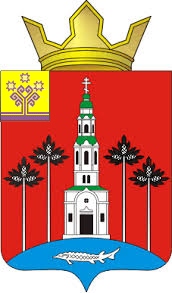 Чăваш РеспубликинПăрачкав районĕнПорецкое ял тăрăхĕнадминистрацийĕЙЫШĂНУ            25 января 2022 № 06      Порецкое сали"Объемы финансирования муниципальной программы с разбивкой по годам ее реализации -прогнозируемый объем финансирования мероприятий муниципальной программы в 2019-2035 годах  составляет 6 456,2 тыс. рублей, в том числе:в 2019 году – 2263,8 тыс. рублей;в 2020 году – 262,3 тыс. рублей;в 2021 году – 430,9 тыс. рублей;в 2022 году – 275,0 тыс. рублей;в 2023 году – 265,1 тыс. рублей;в 2024 году – 321,3 тыс. рублей;в 2025 году – 239,8 тыс. рублей;в 2026-2030 годах – 1199,0 тыс. рублей;в 2031-2035 годах- 1199,0 тыс. рублей;из них средства: федерального бюджета Чувашской Республики- 3 646,7 тыс.рублей, в том числе:в 2019 году – 204,3 тыс. рублей;в 2020 году – 262,3 тыс. рублей;в 2021 году – 380,9 тыс. рублей;в 2022 году – 225,0 тыс. рублей;в 2023 году – 215,1 тыс. рублей;в 2024 году – 271,3 тыс. рублей;в 2025 году – 189,8 тыс. рублейв 2026-2030 годах – 949,0 тыс. рублей;в 2031-2035 годах- 949,0 тыс. рублей;республиканского бюджета Чувашской Республики – 0,0 тыс. рублей, в том числе:в 2019 году – 0,0 тыс. рублей;в 2020 году – 0,0 тыс. рублей;в 2021 году – 0,0 тыс. рублей;в 2022 году – 0,0 тыс. рублей;в 2023 году – 0,0 тыс. рублей;в 2024 году – 0,0 тыс. рублей;в 2025 году – 0,0 тыс. рублей;в 2026-2030 годах –0,0 тыс. рублей;в 2031-2035 годах- 0,0 тыс. рублей;бюджета Порецкого сельского поселения Порецкого района Чувашской Республики- 2 809,5 тыс. рублей, в том числе:в 2019 году – 2059,5 тыс. рублей;в 2020 году – 0,0 тыс. рублей;в 2021 году – 50,0 тыс. рублей;в 2022 году – 50,0 тыс. рублей;в 2023 году – 50,0 тыс. рублей;в 2024 году – 50,0 тыс. рублей;в 2025 году – 50,0 тыс. рублей;в 2026-2030 годах – 250,0 тыс. рублей;в 2031-2035 годах- 250,0 тыс. рублей.Объемы финансирования муниципальной программы подлежат ежегодному уточнению исходя из возможностей бюджета Порецкого сельского поселения Порецкого района Чувашской Республики."Объемы финансирования подпрограммы с разбивкой по годам ее реализации -прогнозируемый объем финансирования мероприятий подпрограммы в 2019-2035 годах  составляет 6 456,2  тыс. рублей, в том числе:в 2019 году – 2263,8 тыс. рублей;в 2020 году – 262,3 тыс. рублей;в 2021 году – 430,9 тыс. рублей;в 2022 году – 275,0 тыс. рублей;в 2023 году – 265,1 тыс. рублей;в 2024 году – 321,3 тыс. рублей;в 2025 году – 239,8 тыс. рублей;в 2026-2030 годах – 1199,0 тыс. рублей;в 2031-2035 годах- 1199,0 тыс. рублей;из них средства: федерального бюджета Чувашской Республики- 3 646,7 тыс.рублей, в том числе:в 2019 году – 204,3 тыс. рублей;в 2020 году – 262,3 тыс. рублей;в 2021 году – 380,9 тыс. рублей;в 2022 году – 225,0 тыс. рублей;в 2023 году – 215,1 тыс. рублей;в 2024 году – 271,3 тыс. рублей;в 2025 году – 189,8 тыс. рублейв 2026-2030 годах – 949,0 тыс. рублей;в 2031-2035 годах- 949,0 тыс. рублей;республиканского бюджета Чувашской Республики – 0,0 тыс. рублей, в том числе:в 2019 году – 0,0 тыс. рублей;в 2020 году – 0,0 тыс. рублей;в 2021 году – 0,0 тыс. рублей;в 2022 году – 0,0 тыс. рублей;в 2023 году – 0,0 тыс. рублей;в 2024 году – 0,0 тыс. рублей;в 2025 году – 0,0 тыс. рублей;в 2026-2030 годах –0,0 тыс. рублей;в 2031-2035 годах- 0,0 тыс. рублей;бюджета Порецкого сельского поселения Порецкого района Чувашской Республики- 2 309,5 тыс. рублей, в том числе:в 2019 году – 2 059,5 тыс. рублей;в 2020 году – 0,0 тыс. рублей;в 2021 году – 50,0 тыс. рублей;в 2022 году – 50,0 тыс. рублей;в 2023 году – 50,0 тыс. рублей;в 2024 году – 50,0 тыс. рублей;в 2025 году – 50,0 тыс. рублей;в 2026-2030 годах – 250,0 тыс. рублей;в 2031-2035 годах- 250,0 тыс. рублей.Объемы финансирования подпрограммы подлежат ежегодному уточнению исходя из возможностей бюджета Порецкого сельского поселения Порецкого района Чувашской Республики.СтатусНаименование муниципальной программы Порецкого района Чувашской Республики, подпрограммы, основногомероприятияКод бюджетной 
классификацииКод бюджетной 
классификацииИсточники 
финансированияРасходы по годам, тыс. рублейРасходы по годам, тыс. рублейРасходы по годам, тыс. рублейРасходы по годам, тыс. рублейРасходы по годам, тыс. рублейРасходы по годам, тыс. рублейРасходы по годам, тыс. рублейРасходы по годам, тыс. рублейРасходы по годам, тыс. рублейСтатусНаименование муниципальной программы Порецкого района Чувашской Республики, подпрограммы, основногомероприятияглавный распорядитель бюджет-ных средствцелевая статья расходовИсточники 
финансирования20192020202120222023202420252026–20302031–20351234567891011121314Муниципальная программа Порецкого сельского поселения Порецкого района Чувашской Республики«Управление общественными финансами и муниципальным долгом Порецкого сельского поселения  Порецкого района Чувашской Республики» хЧ400000000всего2263,8262,3430,9275,0265,1321,3239,81199,01199,0Муниципальная программа Порецкого сельского поселения Порецкого района Чувашской Республики«Управление общественными финансами и муниципальным долгом Порецкого сельского поселения  Порецкого района Чувашской Республики» федеральный бюджет204,3262,3380,9225,0215,1271,3189,8949,0949,0Муниципальная программа Порецкого сельского поселения Порецкого района Чувашской Республики«Управление общественными финансами и муниципальным долгом Порецкого сельского поселения  Порецкого района Чувашской Республики» республиканский бюджет Чувашской Республики0,00,00,00,00,00,00,00,00,0Муниципальная программа Порецкого сельского поселения Порецкого района Чувашской Республики«Управление общественными финансами и муниципальным долгом Порецкого сельского поселения  Порецкого района Чувашской Республики» ххБюджет Порецкого сельского поселения Порецкого района Чувашской Республики2059,50,050,050,050,050,050,0250,0250,0Муниципальная программа Порецкого сельского поселения Порецкого района Чувашской Республики«Управление общественными финансами и муниципальным долгом Порецкого сельского поселения  Порецкого района Чувашской Республики» xxвнебюджетные источники0,00,00,00,00,00,00,00,00,0Подпрограмма «Совершенствование бюджетной политики и эффективное использование бюджетного потенциала бюджета Порецкого сельского поселения Порецкого района Чувашской Республики»хЧ410000000всего2263,8262,3430,9275,0265,1321,3239,81199,01199,0Подпрограмма «Совершенствование бюджетной политики и эффективное использование бюджетного потенциала бюджета Порецкого сельского поселения Порецкого района Чувашской Республики»993Ч410000000федеральный бюджет204,3262,3380,9225,0215,1271,3189,8949,0949,0Подпрограмма «Совершенствование бюджетной политики и эффективное использование бюджетного потенциала бюджета Порецкого сельского поселения Порецкого района Чувашской Республики»993Ч410000000республиканский бюджет Чувашской Республики0,00,00,00,00,00,00,00,00,0Подпрограмма «Совершенствование бюджетной политики и эффективное использование бюджетного потенциала бюджета Порецкого сельского поселения Порецкого района Чувашской Республики»ххБюджет Порецкого сельского поселения Порецкого района Чувашской Республики2059,50,050,050,050,050,050,0250,0250,0Подпрограмма «Совершенствование бюджетной политики и эффективное использование бюджетного потенциала бюджета Порецкого сельского поселения Порецкого района Чувашской Республики»xxвнебюджетные источники0,00,00,00,00,00,00,00,00,0Подпрограмма «Совершенствование бюджетной политики и эффективное использование бюджетного потенциала бюджета Порецкого сельского поселения Порецкого района Чувашской Республики»Основное мероприятие 1Развитие бюджетного планирования, формирование бюджета Порецкого  сельского поселения Порецкого района Чувашской Республики на очередной финансовый год и плановый периодхЧ410100000всего0,00,050,050,050,050,050,0250,0250,0Основное мероприятие 1Развитие бюджетного планирования, формирование бюджета Порецкого  сельского поселения Порецкого района Чувашской Республики на очередной финансовый год и плановый периодххфедеральный бюджет0,00,00,00,00,00,00,00,00,0Основное мероприятие 1Развитие бюджетного планирования, формирование бюджета Порецкого  сельского поселения Порецкого района Чувашской Республики на очередной финансовый год и плановый периодреспубликанский бюджет Чувашской Республики0,00,00,00,00,00,00,00,00,0Основное мероприятие 1Развитие бюджетного планирования, формирование бюджета Порецкого  сельского поселения Порецкого района Чувашской Республики на очередной финансовый год и плановый периодБюджет Порецкого сельского поселения Порецкого района Чувашской Республики0,00,050,050,050,050,050,0250,0250,0Основное мероприятие 2Организация исполнения и подготовка отчетов об исполнении муниципального бюджетахЧ410300000всего2059,50,00,00,00,00,00,00,00,0Основное мероприятие 2Организация исполнения и подготовка отчетов об исполнении муниципального бюджетахфедеральный бюджет0,00,00,00,00,00,00,00,00,0Основное мероприятие 2Организация исполнения и подготовка отчетов об исполнении муниципального бюджетареспубликанский бюджет Чувашской Республики0,00,00,00,00,00,00,00,00,0Основное мероприятие 2Организация исполнения и подготовка отчетов об исполнении муниципального бюджетаБюджет Порецкого сельского поселения Порецкого района Чувашской Республики2059,50,00,00,00,00,00,00,00,0Основное мероприятие 3Осуществление мер финансовой поддержки бюджетов сельских поселений, направленных на обеспечение их сбалансированности и повышение уровня бюджетной обеспеченности муниципальных образованийхЧ410400000всего204,3262,3380,9225,0215,1271,3189,8949,0949,0Основное мероприятие 3Осуществление мер финансовой поддержки бюджетов сельских поселений, направленных на обеспечение их сбалансированности и повышение уровня бюджетной обеспеченности муниципальных образованийфедеральный бюджет204,3262,3380,9225,0215,1271,3189,8949,0949,0Основное мероприятие 3Осуществление мер финансовой поддержки бюджетов сельских поселений, направленных на обеспечение их сбалансированности и повышение уровня бюджетной обеспеченности муниципальных образованийреспубликанский бюджет Чувашской Республики0,00,00,00,00,00,00,00,00,0Основное мероприятие 3Осуществление мер финансовой поддержки бюджетов сельских поселений, направленных на обеспечение их сбалансированности и повышение уровня бюджетной обеспеченности муниципальных образованийБюджет Порецкого сельского поселения Порецкого района Чувашской Республики0,00,00,00,00,00,00,00,00,0СтатусНаименование подпрограммы муниципальной программы Порецкого района Чувашской Республики (основного мероприятия, мероприятия)Задача подпрограммы 
муниципальной программы Порецкого района Чувашской РеспубликиОтветственный исполнительКод бюджетной классификацииКод бюджетной классификацииКод бюджетной классификацииКод бюджетной классификацииИсточники 
финансированияРасходы по годам, тыс. рублей Расходы по годам, тыс. рублей Расходы по годам, тыс. рублей Расходы по годам, тыс. рублей Расходы по годам, тыс. рублей Расходы по годам, тыс. рублей Расходы по годам, тыс. рублей Расходы по годам, тыс. рублей Расходы по годам, тыс. рублей СтатусНаименование подпрограммы муниципальной программы Порецкого района Чувашской Республики (основного мероприятия, мероприятия)Задача подпрограммы 
муниципальной программы Порецкого района Чувашской РеспубликиОтветственный исполнительглавный распорядитель бюджетных средствраздел, подразделцелевая статья расходовгруппа (подгруппа) вида расходовИсточники 
финансирования20192020202120222023202420252026–20302031–203512345678910111213141415161718Подпрограмма «Совершенствование бюджетной политики и эффективное использование бюджетного потенциала Порецкого сельского поселения  Порецкого района Чувашской Республики»ответственный исполнитель –администрация Порецкого сельского поселения  Порецкого района Чувашской РеспубликиххЧ410000000хвсего2263,8262,3430,9275,0265,1265,1321,3239,81199,01199,0Подпрограмма «Совершенствование бюджетной политики и эффективное использование бюджетного потенциала Порецкого сельского поселения  Порецкого района Чувашской Республики»ответственный исполнитель –администрация Порецкого сельского поселения  Порецкого района Чувашской Республики993хххфедеральный бюджет204,3262,3380,9225,0215,1215,1271,3189,8949,0949,0Подпрограмма «Совершенствование бюджетной политики и эффективное использование бюджетного потенциала Порецкого сельского поселения  Порецкого района Чувашской Республики»ответственный исполнитель –администрация Порецкого сельского поселения  Порецкого района Чувашской Республики993хххреспубликанский бюджет Чувашской Республики0,00,00,00,00,00,00,00,00,00,0Подпрограмма «Совершенствование бюджетной политики и эффективное использование бюджетного потенциала Порецкого сельского поселения  Порецкого района Чувашской Республики»ответственный исполнитель –администрация Порецкого сельского поселения  Порецкого района Чувашской РеспубликиххххБюджет Порецкого сельского поселения Порецкого района Чувашской республики2059,50,050,050,050,050,050,050,0250,0250,0Цель «Создание условий для обеспечения долгосрочной сбалансированности и повышения устойчивости бюджетной системы в Порецком  сельском поселении  Порецкого района Чувашской Республики»Цель «Создание условий для обеспечения долгосрочной сбалансированности и повышения устойчивости бюджетной системы в Порецком  сельском поселении  Порецкого района Чувашской Республики»Цель «Создание условий для обеспечения долгосрочной сбалансированности и повышения устойчивости бюджетной системы в Порецком  сельском поселении  Порецкого района Чувашской Республики»Цель «Создание условий для обеспечения долгосрочной сбалансированности и повышения устойчивости бюджетной системы в Порецком  сельском поселении  Порецкого района Чувашской Республики»Цель «Создание условий для обеспечения долгосрочной сбалансированности и повышения устойчивости бюджетной системы в Порецком  сельском поселении  Порецкого района Чувашской Республики»Цель «Создание условий для обеспечения долгосрочной сбалансированности и повышения устойчивости бюджетной системы в Порецком  сельском поселении  Порецкого района Чувашской Республики»Цель «Создание условий для обеспечения долгосрочной сбалансированности и повышения устойчивости бюджетной системы в Порецком  сельском поселении  Порецкого района Чувашской Республики»Цель «Создание условий для обеспечения долгосрочной сбалансированности и повышения устойчивости бюджетной системы в Порецком  сельском поселении  Порецкого района Чувашской Республики»Цель «Создание условий для обеспечения долгосрочной сбалансированности и повышения устойчивости бюджетной системы в Порецком  сельском поселении  Порецкого района Чувашской Республики»Цель «Создание условий для обеспечения долгосрочной сбалансированности и повышения устойчивости бюджетной системы в Порецком  сельском поселении  Порецкого района Чувашской Республики»Цель «Создание условий для обеспечения долгосрочной сбалансированности и повышения устойчивости бюджетной системы в Порецком  сельском поселении  Порецкого района Чувашской Республики»Цель «Создание условий для обеспечения долгосрочной сбалансированности и повышения устойчивости бюджетной системы в Порецком  сельском поселении  Порецкого района Чувашской Республики»Цель «Создание условий для обеспечения долгосрочной сбалансированности и повышения устойчивости бюджетной системы в Порецком  сельском поселении  Порецкого района Чувашской Республики»Цель «Создание условий для обеспечения долгосрочной сбалансированности и повышения устойчивости бюджетной системы в Порецком  сельском поселении  Порецкого района Чувашской Республики»Цель «Создание условий для обеспечения долгосрочной сбалансированности и повышения устойчивости бюджетной системы в Порецком  сельском поселении  Порецкого района Чувашской Республики»Цель «Создание условий для обеспечения долгосрочной сбалансированности и повышения устойчивости бюджетной системы в Порецком  сельском поселении  Порецкого района Чувашской Республики»Цель «Создание условий для обеспечения долгосрочной сбалансированности и повышения устойчивости бюджетной системы в Порецком  сельском поселении  Порецкого района Чувашской Республики»Цель «Создание условий для обеспечения долгосрочной сбалансированности и повышения устойчивости бюджетной системы в Порецком  сельском поселении  Порецкого района Чувашской Республики»Цель «Создание условий для обеспечения долгосрочной сбалансированности и повышения устойчивости бюджетной системы в Порецком  сельском поселении  Порецкого района Чувашской Республики»Основное мероприятие 1Развитие бюджетного планирования, формирование бюджета Порецкого сельского поселения Порецкого района Чувашской Республики на очередной финан-совый год и плановый периодсовершенствование бюджетной политики, создание прочной финансовой основы в рамках бюджетного планирования для социально-экономических преобразований, обеспечения социальных гарантий населению, развития общественной инфраструктурыответственный исполнитель –администрация Порецкого сельского поселения  Порецкого района Чувашской РеспубликиххЧ410100000хвсего0,00,050,050,050,050,050,050,0250,0250,0Основное мероприятие 1Развитие бюджетного планирования, формирование бюджета Порецкого сельского поселения Порецкого района Чувашской Республики на очередной финан-совый год и плановый периодсовершенствование бюджетной политики, создание прочной финансовой основы в рамках бюджетного планирования для социально-экономических преобразований, обеспечения социальных гарантий населению, развития общественной инфраструктурыответственный исполнитель –администрация Порецкого сельского поселения  Порецкого района Чувашской Республики993республиканский бюджет Чувашской Республики0,00,00,00,00,00,00,00,00,00,0Основное мероприятие 1Развитие бюджетного планирования, формирование бюджета Порецкого сельского поселения Порецкого района Чувашской Республики на очередной финан-совый год и плановый периодсовершенствование бюджетной политики, создание прочной финансовой основы в рамках бюджетного планирования для социально-экономических преобразований, обеспечения социальных гарантий населению, развития общественной инфраструктурыответственный исполнитель –администрация Порецкого сельского поселения  Порецкого района Чувашской РеспубликиБюджет Порецкого сельского поселения  Порецкого района Чувашской Республики 0,00,050,050,050,050,050,050,0250,0250,0Основное мероприятие 1Развитие бюджетного планирования, формирование бюджета Порецкого сельского поселения Порецкого района Чувашской Республики на очередной финан-совый год и плановый периодсовершенствование бюджетной политики, создание прочной финансовой основы в рамках бюджетного планирования для социально-экономических преобразований, обеспечения социальных гарантий населению, развития общественной инфраструктурыответственный исполнитель –администрация Порецкого сельского поселения  Порецкого района Чувашской Республикивнебюджетные источники0,00,00,00,00,00,00,00,00,00,0Целевой индикатор и показатель Муниципальной программы, подпрограммы, увязанные с основным мероприятием 1Целевой индикатор и показатель Муниципальной программы, подпрограммы, увязанные с основным мероприятием 1Отношение объема просроченной кредиторской задолженности бюджета  Порецкого сельского поселения Порецкого района Чувашской Республики к объему расходов бюджета Порецкого сельского поселения Порецкого района Чувашской Республики, процентовОтношение объема просроченной кредиторской задолженности бюджета  Порецкого сельского поселения Порецкого района Чувашской Республики к объему расходов бюджета Порецкого сельского поселения Порецкого района Чувашской Республики, процентовОтношение объема просроченной кредиторской задолженности бюджета  Порецкого сельского поселения Порецкого района Чувашской Республики к объему расходов бюджета Порецкого сельского поселения Порецкого района Чувашской Республики, процентовОтношение объема просроченной кредиторской задолженности бюджета  Порецкого сельского поселения Порецкого района Чувашской Республики к объему расходов бюджета Порецкого сельского поселения Порецкого района Чувашской Республики, процентовОтношение объема просроченной кредиторской задолженности бюджета  Порецкого сельского поселения Порецкого района Чувашской Республики к объему расходов бюджета Порецкого сельского поселения Порецкого района Чувашской Республики, процентовОтношение объема просроченной кредиторской задолженности бюджета  Порецкого сельского поселения Порецкого района Чувашской Республики к объему расходов бюджета Порецкого сельского поселения Порецкого района Чувашской Республики, процентовОтношение объема просроченной кредиторской задолженности бюджета  Порецкого сельского поселения Порецкого района Чувашской Республики к объему расходов бюджета Порецкого сельского поселения Порецкого района Чувашской Республики, процентов0,00,00,00,00,00,00,00,00,00,0Меро-приятие 1.1Резервный фонд администрации Порецкого сельского поселения Порецкого района Чувашской Республикиответственный исполнитель –администрация Порецкого сельского поселения  Порецкого района Чувашской Республикиххххвсего0,00,050,050,050,050,050,050,0250,0250,0Меро-приятие 1.1Резервный фонд администрации Порецкого сельского поселения Порецкого района Чувашской Республикиответственный исполнитель –администрация Порецкого сельского поселения  Порецкого района Чувашской Республикиххххфедеральный бюджет0,00,00,00,00,00,00,00,00,00,0Меро-приятие 1.1Резервный фонд администрации Порецкого сельского поселения Порецкого района Чувашской Республикиответственный исполнитель –администрация Порецкого сельского поселения  Порецкого района Чувашской Республики9930111Ч410173430870республиканский бюджет Чувашской Республики0,00,00,00,00,00,00,00,00,00,0Меро-приятие 1.1Резервный фонд администрации Порецкого сельского поселения Порецкого района Чувашской Республикиответственный исполнитель –администрация Порецкого сельского поселения  Порецкого района Чувашской РеспубликиххххБюджет Порецкого сельского поселения Порецкого района Чувашской Республики0,00,050,050,050,050,050,050,0250,0250,0Меро-приятие 1.1Резервный фонд администрации Порецкого сельского поселения Порецкого района Чувашской Республикиответственный исполнитель –администрация Порецкого сельского поселения  Порецкого района Чувашской Республикиххххвнебюджетные источники0,00,00,00,00,00,00,00,00,00,0Меро-приятие 1.1Резервный фонд администрации Порецкого сельского поселения Порецкого района Чувашской Республикиответственный исполнитель –администрация Порецкого сельского поселения  Порецкого района Чувашской Республикиххххвнебюджетные источники0,00,00,00,00,00,00,00,00,00,0Меро-приятие 1.1Резервный фонд администрации Порецкого сельского поселения Порецкого района Чувашской Республикиответственный исполнитель –администрация Порецкого сельского поселения  Порецкого района Чувашской РеспубликиххххБюджет Порецкого района Чувашской Республики0,00,00,00,00,00,00,00,00,00,0Меро-приятие 1.1Резервный фонд администрации Порецкого сельского поселения Порецкого района Чувашской Республикиответственный исполнитель –администрация Порецкого сельского поселения  Порецкого района Чувашской Республикиххххвнебюджетные источники0,00,00,00,00,00,00,00,00,00,0Основное мероприятие 2Организация исполнения и подготовка отчетов об исполнении муниципального бюджетаОрганизация исполнения и подготовка отчетов об исполнении муниципального бюджетаответственный исполнитель –администрация Порецкого сельского поселения  Порецкого района Чувашской Республикивсего2059,50,00,00,00,00,00,00,00,00,0Основное мероприятие 2Организация исполнения и подготовка отчетов об исполнении муниципального бюджетаОрганизация исполнения и подготовка отчетов об исполнении муниципального бюджетаответственный исполнитель –администрация Порецкого сельского поселения  Порецкого района Чувашской Республикифедеральный бюджет0,00,00,00,00,00,00,00,00,00,0Основное мероприятие 2Организация исполнения и подготовка отчетов об исполнении муниципального бюджетаОрганизация исполнения и подготовка отчетов об исполнении муниципального бюджетаответственный исполнитель –администрация Порецкого сельского поселения  Порецкого района Чувашской Республикиреспубликанский бюджет Чувашской Республики0,00,00,00,00,00,00,00,00,00,0Основное мероприятие 2Организация исполнения и подготовка отчетов об исполнении муниципального бюджетаОрганизация исполнения и подготовка отчетов об исполнении муниципального бюджетаответственный исполнитель –администрация Порецкого сельского поселения  Порецкого района Чувашской РеспубликиБюджет Порецкого сельского поселения  Порецкого района Чувашской Республики2059,50,00,00,00,00,00,00,00,00,0Основное мероприятие 2Организация исполнения и подготовка отчетов об исполнении муниципального бюджетаОрганизация исполнения и подготовка отчетов об исполнении муниципального бюджетаответственный исполнитель –администрация Порецкого сельского поселения  Порецкого района Чувашской Республикивнебюджетные источники0,00,00,00,00,00,00,00,00,00,0Цель «Создание условий для обеспечения долгосрочной сбалансированности и повышения устойчивости бюджетной системы в Порецком сельском поселении Чувашской Республике»Цель «Создание условий для обеспечения долгосрочной сбалансированности и повышения устойчивости бюджетной системы в Порецком сельском поселении Чувашской Республике»Цель «Создание условий для обеспечения долгосрочной сбалансированности и повышения устойчивости бюджетной системы в Порецком сельском поселении Чувашской Республике»Цель «Создание условий для обеспечения долгосрочной сбалансированности и повышения устойчивости бюджетной системы в Порецком сельском поселении Чувашской Республике»Цель «Создание условий для обеспечения долгосрочной сбалансированности и повышения устойчивости бюджетной системы в Порецком сельском поселении Чувашской Республике»Цель «Создание условий для обеспечения долгосрочной сбалансированности и повышения устойчивости бюджетной системы в Порецком сельском поселении Чувашской Республике»Цель «Создание условий для обеспечения долгосрочной сбалансированности и повышения устойчивости бюджетной системы в Порецком сельском поселении Чувашской Республике»Цель «Создание условий для обеспечения долгосрочной сбалансированности и повышения устойчивости бюджетной системы в Порецком сельском поселении Чувашской Республике»Цель «Создание условий для обеспечения долгосрочной сбалансированности и повышения устойчивости бюджетной системы в Порецком сельском поселении Чувашской Республике»Цель «Создание условий для обеспечения долгосрочной сбалансированности и повышения устойчивости бюджетной системы в Порецком сельском поселении Чувашской Республике»Цель «Создание условий для обеспечения долгосрочной сбалансированности и повышения устойчивости бюджетной системы в Порецком сельском поселении Чувашской Республике»Цель «Создание условий для обеспечения долгосрочной сбалансированности и повышения устойчивости бюджетной системы в Порецком сельском поселении Чувашской Республике»Цель «Создание условий для обеспечения долгосрочной сбалансированности и повышения устойчивости бюджетной системы в Порецком сельском поселении Чувашской Республике»Цель «Создание условий для обеспечения долгосрочной сбалансированности и повышения устойчивости бюджетной системы в Порецком сельском поселении Чувашской Республике»Цель «Создание условий для обеспечения долгосрочной сбалансированности и повышения устойчивости бюджетной системы в Порецком сельском поселении Чувашской Республике»Цель «Создание условий для обеспечения долгосрочной сбалансированности и повышения устойчивости бюджетной системы в Порецком сельском поселении Чувашской Республике»Цель «Создание условий для обеспечения долгосрочной сбалансированности и повышения устойчивости бюджетной системы в Порецком сельском поселении Чувашской Республике»Цель «Создание условий для обеспечения долгосрочной сбалансированности и повышения устойчивости бюджетной системы в Порецком сельском поселении Чувашской Республике»Цель «Создание условий для обеспечения долгосрочной сбалансированности и повышения устойчивости бюджетной системы в Порецком сельском поселении Чувашской Республике»Основное мероприятие 3Осуществление мер финансовой поддержки бюджетов сельских поселений, направленных на обеспечение их сбалансированности и повышение уровня бюджетной обеспеченности муниципальных образованийразвитие и совершенствование механизмов финансовой поддержки бюджетов муниципальных образований Порецкого сельского поселения Порецкого района Чувашской Республики, направленных на повышение их сбалансированности и бюджетной обеспеченности муниципальных образованийответственный исполнитель –администрация Порецкого сельского поселения  Порецкого района Чувашской Республики ххЧ410400000хвсего204,3262,3380,9225,0215,1271,3271,3189,8949,0949,0Основное мероприятие 3Осуществление мер финансовой поддержки бюджетов сельских поселений, направленных на обеспечение их сбалансированности и повышение уровня бюджетной обеспеченности муниципальных образованийразвитие и совершенствование механизмов финансовой поддержки бюджетов муниципальных образований Порецкого сельского поселения Порецкого района Чувашской Республики, направленных на повышение их сбалансированности и бюджетной обеспеченности муниципальных образованийответственный исполнитель –администрация Порецкого сельского поселения  Порецкого района Чувашской Республики федеральный бюджет204,3262,3380,9225,0215,1271,3271,3189,8949,0949,0Основное мероприятие 3Осуществление мер финансовой поддержки бюджетов сельских поселений, направленных на обеспечение их сбалансированности и повышение уровня бюджетной обеспеченности муниципальных образованийразвитие и совершенствование механизмов финансовой поддержки бюджетов муниципальных образований Порецкого сельского поселения Порецкого района Чувашской Республики, направленных на повышение их сбалансированности и бюджетной обеспеченности муниципальных образованийответственный исполнитель –администрация Порецкого сельского поселения  Порецкого района Чувашской Республики республиканский бюджет Чувашской Республики0,00,00,00,00,00,00,00,00,00,0Основное мероприятие 3Осуществление мер финансовой поддержки бюджетов сельских поселений, направленных на обеспечение их сбалансированности и повышение уровня бюджетной обеспеченности муниципальных образованийразвитие и совершенствование механизмов финансовой поддержки бюджетов муниципальных образований Порецкого сельского поселения Порецкого района Чувашской Республики, направленных на повышение их сбалансированности и бюджетной обеспеченности муниципальных образованийответственный исполнитель –администрация Порецкого сельского поселения  Порецкого района Чувашской Республики Бюджет Порецкого сельского поселения  Порецкого района Чувашской Республики0,00,00,00,00,00,00,00,00,00,0Основное мероприятие 3Осуществление мер финансовой поддержки бюджетов сельских поселений, направленных на обеспечение их сбалансированности и повышение уровня бюджетной обеспеченности муниципальных образованийразвитие и совершенствование механизмов финансовой поддержки бюджетов муниципальных образований Порецкого сельского поселения Порецкого района Чувашской Республики, направленных на повышение их сбалансированности и бюджетной обеспеченности муниципальных образованийответственный исполнитель –администрация Порецкого сельского поселения  Порецкого района Чувашской Республики ххххвнебюджетные источники0,00,00,00,00,00,00,00,00,00,0Целевой индикатор и показатель подпрограммы, увязанные с основным мероприятием 2Целевой индикатор и показатель подпрограммы, увязанные с основным мероприятием 2Отношение фактического объема расходов бюджета Порецкого сельского поселения  Порецкого района Чувашской Республики, направленных на выравнивание бюджетной обеспеченности сельских поселений, к их плановому объему на соответствующий год, процентовОтношение фактического объема расходов бюджета Порецкого сельского поселения  Порецкого района Чувашской Республики, направленных на выравнивание бюджетной обеспеченности сельских поселений, к их плановому объему на соответствующий год, процентовОтношение фактического объема расходов бюджета Порецкого сельского поселения  Порецкого района Чувашской Республики, направленных на выравнивание бюджетной обеспеченности сельских поселений, к их плановому объему на соответствующий год, процентовОтношение фактического объема расходов бюджета Порецкого сельского поселения  Порецкого района Чувашской Республики, направленных на выравнивание бюджетной обеспеченности сельских поселений, к их плановому объему на соответствующий год, процентовОтношение фактического объема расходов бюджета Порецкого сельского поселения  Порецкого района Чувашской Республики, направленных на выравнивание бюджетной обеспеченности сельских поселений, к их плановому объему на соответствующий год, процентовОтношение фактического объема расходов бюджета Порецкого сельского поселения  Порецкого района Чувашской Республики, направленных на выравнивание бюджетной обеспеченности сельских поселений, к их плановому объему на соответствующий год, процентовОтношение фактического объема расходов бюджета Порецкого сельского поселения  Порецкого района Чувашской Республики, направленных на выравнивание бюджетной обеспеченности сельских поселений, к их плановому объему на соответствующий год, процентов100,0100,0100,0100,0100,0100,0100,0100,0100,0100,0Меро-приятие 3.1Осуществление первичного воинского учета на территориях, где отсутствуют военные комиссариаты, за счет субвенции, предоставляемой из федерального бюджетаответственный исполнитель –администрация Порецкого сельского поселения  Порецкого района Чувашской Республикиххххвсего204,3262,3252,0225,0215,1271,3271,3189,8949,0949,0Меро-приятие 3.1Осуществление первичного воинского учета на территориях, где отсутствуют военные комиссариаты, за счет субвенции, предоставляемой из федерального бюджетаответственный исполнитель –администрация Порецкого сельского поселения  Порецкого района Чувашской Республики9930203Ч410451180федеральный бюджет204,3262,3252,0225,0215,1271,3271,3189,8949,0949,0Меро-приятие 3.1Осуществление первичного воинского учета на территориях, где отсутствуют военные комиссариаты, за счет субвенции, предоставляемой из федерального бюджетаответственный исполнитель –администрация Порецкого сельского поселения  Порецкого района Чувашской Республикиххххреспубликанский бюджет Чувашской Республики0,00,00,00,00,00,00,00,00,00,0Меро-приятие 3.1Осуществление первичного воинского учета на территориях, где отсутствуют военные комиссариаты, за счет субвенции, предоставляемой из федерального бюджетаответственный исполнитель –администрация Порецкого сельского поселения  Порецкого района Чувашской РеспубликиххххБюджет Порецкого сельского поселения Порецкого района Чувашской Республики0,00,00,00,00,00,00,00,00,00,0Меро-приятие 3.1Осуществление первичного воинского учета на территориях, где отсутствуют военные комиссариаты, за счет субвенции, предоставляемой из федерального бюджетаответственный исполнитель –администрация Порецкого сельского поселения  Порецкого района Чувашской Республикиххххвнебюджетные источники0,00,00,00,00,00,00,00,00,00,0Меро-приятие 3.1Осуществление первичного воинского учета на территориях, где отсутствуют военные комиссариаты, за счет субвенции, предоставляемой из федерального бюджетаответственный исполнитель –администрация Порецкого сельского поселения  Порецкого района Чувашской РеспубликиМеро-приятие 3.2Поощрение региональной и муниципальных управленческих команд Чувашской Республики за счет средств дотации (гранта) в форме межбюджетного трансферта, предоставляемой из федерального бюджета бюджетам субъектов Российской Федерации за достижение показателей деятельности органов исполнительной власти субъектов Российской Федерацииответственный исполнитель –администрация Порецкого сельского поселения  Порецкого района Чувашской Республикиххххвсего0,00,0128,90,00,00,00,00,00,00,0Меро-приятие 3.2Поощрение региональной и муниципальных управленческих команд Чувашской Республики за счет средств дотации (гранта) в форме межбюджетного трансферта, предоставляемой из федерального бюджета бюджетам субъектов Российской Федерации за достижение показателей деятельности органов исполнительной власти субъектов Российской Федерацииответственный исполнитель –администрация Порецкого сельского поселения  Порецкого района Чувашской Республики9930104Ч410455491федеральный бюджет0,00,0128,90,00,00,00,00,00,00,0Меро-приятие 3.2Поощрение региональной и муниципальных управленческих команд Чувашской Республики за счет средств дотации (гранта) в форме межбюджетного трансферта, предоставляемой из федерального бюджета бюджетам субъектов Российской Федерации за достижение показателей деятельности органов исполнительной власти субъектов Российской Федерацииответственный исполнитель –администрация Порецкого сельского поселения  Порецкого района Чувашской Республикиххххреспубликанский бюджет Чувашской Республики0,00,00,00,00,00,00,00,00,00,0Меро-приятие 3.2Поощрение региональной и муниципальных управленческих команд Чувашской Республики за счет средств дотации (гранта) в форме межбюджетного трансферта, предоставляемой из федерального бюджета бюджетам субъектов Российской Федерации за достижение показателей деятельности органов исполнительной власти субъектов Российской Федерацииответственный исполнитель –администрация Порецкого сельского поселения  Порецкого района Чувашской РеспубликиххххБюджет Порецкого сельского поселения Порецкого района Чувашской Республики0,00,00,00,00,00,00,00,00,00,0Меро-приятие 3.2Поощрение региональной и муниципальных управленческих команд Чувашской Республики за счет средств дотации (гранта) в форме межбюджетного трансферта, предоставляемой из федерального бюджета бюджетам субъектов Российской Федерации за достижение показателей деятельности органов исполнительной власти субъектов Российской Федерацииответственный исполнитель –администрация Порецкого сельского поселения  Порецкого района Чувашской Республикиххххвнебюджетные источники0,00,00,00,00,00,00,00,00,00,0Меро-приятие 3.2Поощрение региональной и муниципальных управленческих команд Чувашской Республики за счет средств дотации (гранта) в форме межбюджетного трансферта, предоставляемой из федерального бюджета бюджетам субъектов Российской Федерации за достижение показателей деятельности органов исполнительной власти субъектов Российской Федерацииответственный исполнитель –администрация Порецкого сельского поселения  Порецкого района Чувашской Республики